Club Name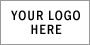 Position  Description Form Job TitleJunior CoachJunior CoachJunior CoachAccountabilityCoaches CoordinatorExecutive / General Committee Coaches CoordinatorExecutive / General Committee Hours________ / week – month - seasonGeneral Description - ObjectivesGeneral Description - ObjectivesGeneral Description - ObjectivesGeneral Description - ObjectivesTo provide the highest standard of coaching and development to the players of the appointed grade of competition.To provide the highest standard of coaching and development to the players of the appointed grade of competition.To provide the highest standard of coaching and development to the players of the appointed grade of competition.To provide the highest standard of coaching and development to the players of the appointed grade of competition.ResponsibilitiesResponsibilitiesResponsibilitiesResponsibilitiesSupport WAFC BY-Law 1 at all timesApply the code of conduct for coaching staff and players that supports the objectives of the Club on and off the field.Contact all current players as soon as practicable after the completion of the previous season to outline plans for the coming season.Develop and establish an appropriate pre season training program.Provide recommendations to the Football Executive on the recruitment of appropriate football support staff.Instruct the players placed under their care generally and to see that all players carry out sufficient training.Liaise with other junior grade coaches to establish a consistent coaching policy throughout the Club.Assist with junior development outside the Club where possible or appropriate.Provide game day coaching expertise.Attend Club functions as agreed toProvide regular reports as required throughout the season.Support WAFC BY-Law 1 at all timesApply the code of conduct for coaching staff and players that supports the objectives of the Club on and off the field.Contact all current players as soon as practicable after the completion of the previous season to outline plans for the coming season.Develop and establish an appropriate pre season training program.Provide recommendations to the Football Executive on the recruitment of appropriate football support staff.Instruct the players placed under their care generally and to see that all players carry out sufficient training.Liaise with other junior grade coaches to establish a consistent coaching policy throughout the Club.Assist with junior development outside the Club where possible or appropriate.Provide game day coaching expertise.Attend Club functions as agreed toProvide regular reports as required throughout the season.Support WAFC BY-Law 1 at all timesApply the code of conduct for coaching staff and players that supports the objectives of the Club on and off the field.Contact all current players as soon as practicable after the completion of the previous season to outline plans for the coming season.Develop and establish an appropriate pre season training program.Provide recommendations to the Football Executive on the recruitment of appropriate football support staff.Instruct the players placed under their care generally and to see that all players carry out sufficient training.Liaise with other junior grade coaches to establish a consistent coaching policy throughout the Club.Assist with junior development outside the Club where possible or appropriate.Provide game day coaching expertise.Attend Club functions as agreed toProvide regular reports as required throughout the season.Support WAFC BY-Law 1 at all timesApply the code of conduct for coaching staff and players that supports the objectives of the Club on and off the field.Contact all current players as soon as practicable after the completion of the previous season to outline plans for the coming season.Develop and establish an appropriate pre season training program.Provide recommendations to the Football Executive on the recruitment of appropriate football support staff.Instruct the players placed under their care generally and to see that all players carry out sufficient training.Liaise with other junior grade coaches to establish a consistent coaching policy throughout the Club.Assist with junior development outside the Club where possible or appropriate.Provide game day coaching expertise.Attend Club functions as agreed toProvide regular reports as required throughout the season.Qualifications - AccreditationsQualifications - AccreditationsQualifications - AccreditationsQualifications - AccreditationsEssentialLevel 1 Coach AccreditationValid Working with Children CheckEssentialLevel 1 Coach AccreditationValid Working with Children CheckDesirableSenior First Aid Certificate or HigherDesirableSenior First Aid Certificate or HigherRelationshipsRelationshipsRelationshipsRelationshipsReports to the Club ExecutiveLiaises with Parents, Team Managers, Players, UmpiresReports to the Club ExecutiveLiaises with Parents, Team Managers, Players, UmpiresReports to the Club ExecutiveLiaises with Parents, Team Managers, Players, UmpiresReports to the Club ExecutiveLiaises with Parents, Team Managers, Players, UmpiresReportingReportingReportingReporting